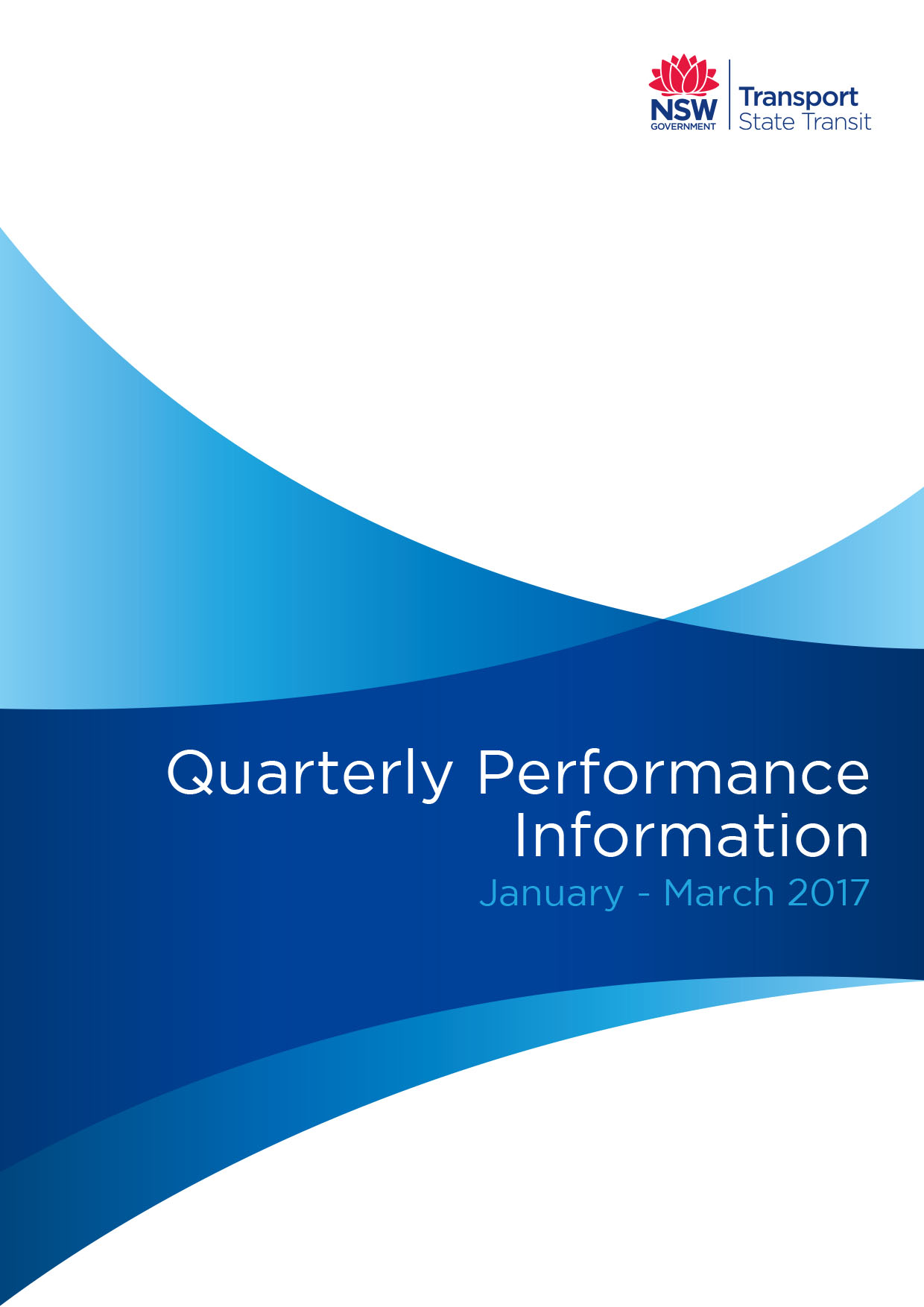 Proactive Release InformationUnder the Government Information (Public Access) Act 2009 (‘GIPA Act’), government services are encouraged to release information about their operations proactively, unless there is an overriding public interest against disclosure.The Quarterly Report is intended as a snapshot of our recent performance, providing a focus on key performance areas.  The report provides updates for the recent quarterly period, and comparisons to the previous quarter, and for the same period for the previous year.The Sydney Buses information is a combination of the performance information for Regions 6, 7, 8 and 9.  The State Transit information is a combination of information for Sydney Buses and Newcastle Buses and Ferries.The information that is provided in this report includes the following:
The report also provides a further breakdown of the data that is provided in the annual reports.The information presented in this report is provided by the following contract regions:Region 6  - Services for the Inner Western and South Western suburbsProvides services for the regional centres of Lidcombe, Strathfield, Burwood, Five Dock, Ashfield, Marrickville, Kogarah, Leichhardt, Newtown, Balmain, Glebe, Pyrmont and the CBD.Region 7 - Services for the North Western, Northern Harbour and Riverside suburbsProvides services for the regional centres of Crows Nest, Chatswood, Ryde, Epping, Macquarie Park, Eastwood and Artarmon.Region 8 - Services for the Northern Beaches and Lower North ShoreProvides services for the regional centres of North Sydney, Neutral Bay, Mosman, Manly, Dee Why, Brookvale, Mona Vale and Palm Beach.Region 9 - Services for the Eastern and South Eastern suburbsProvides services for the regional centres of Kings Cross, Paddington, the Airport, Botany, Maroubra, Coogee, Bondi Beach, Bondi Junction, Randwick, Double Bay and Redfern.OSMBSC 5 - Services for the Newcastle and Lake Macquarie areas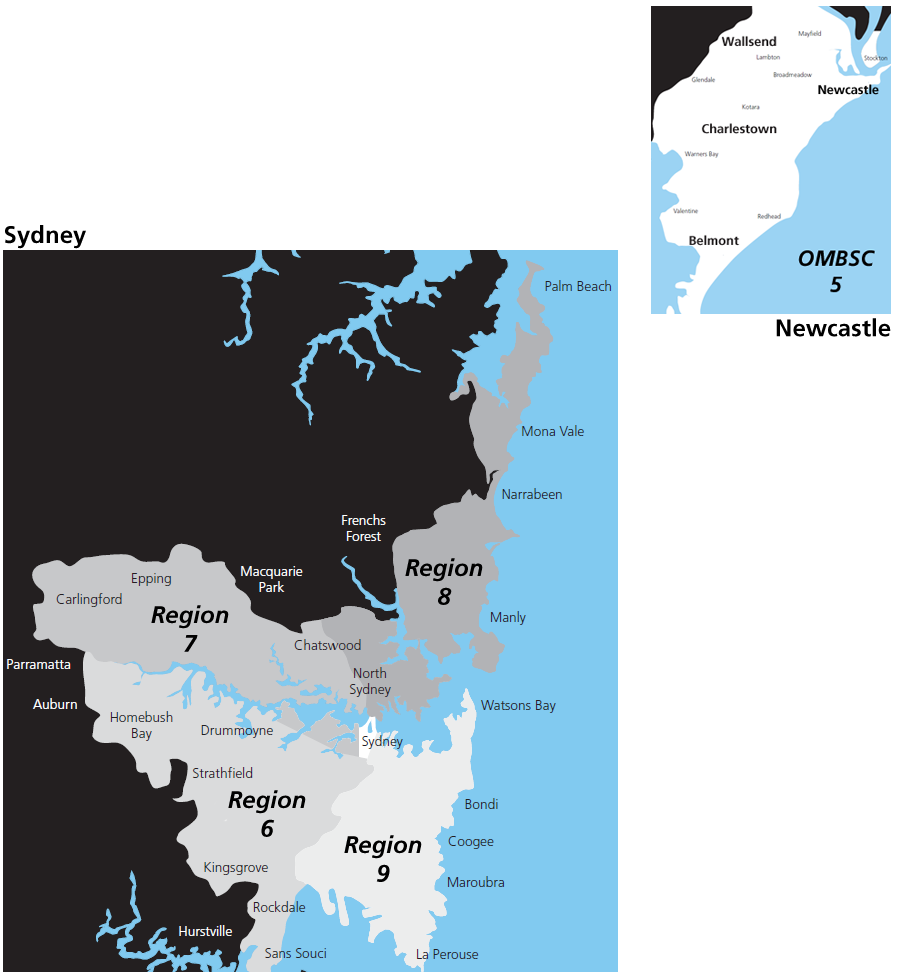 SummaryBoasting the biggest bus fleet in Australia and also one of the most modern, State Transit manages one of the largest bus networks in the world.During the March quarter, 2017:52 million passengers were carried on State Transit services;The State Transit fleet consisted of 2,167 buses;More than 1.36 million Sydney Buses services operated during the March quarter and more than 108,000 Newcastle Buses services operated over the same period;The rate of mechanical breakdowns for Sydney Buses was 11.8 per 100,000kms; andState Transit conducted 496 breath tests and 179 drug tests across its staff.Compared to the same quarter last year (March quarter, 2016):Combined patronage on Sydney Buses and Newcastle Buses and Ferries services increased by 4.2 per cent: 52.01 million (March quarter, 2016) v 49.91 million (March quarter, 2016).The percentage of wheelchair-accessible buses in the fleet remained constant with 1,940 in March 2017 (89.5 per cent) v 1,913 in March 2016 (89.5 per cent).The percentage of air-conditioned buses in the fleet remained constant with 2,163 buses in March 2017 (99.8 per cent) v 2,166 buses in March 2016 (99.8 per cent). State Transit’s average fleet age was 10.71 years, well below the average age of 12 years required under its contracts with Transport for NSW.The average reliability for Sydney Buses during the March quarter was 99.53 per cent, with Newcastle Buses and Ferries average reliability 99.90 per cent, both exceeding the target set in State Transit’s Outer/Sydney Metropolitan Bus Service Contracts.The rate of mechanical changeovers for Sydney Buses services increased from 11.9 to 11.8.On-time RunningOn-time running is important to everyone and State Transit is working with Transport for NSW, the Transport Management Centre and the Roads and Maritime Services to address factors that can delay timetabled bus services.Following a successful pilot program at Kingsgrove Depot, which has seen considerable improvements to the on-time running of Kingsgrove bus services of between 5 and 10 per cent, State Transit began rolling out the Four Disciplines of Execution (4DX) methodologies across its organisation from January 2014 with the program officially launched across all depots in April 2014.The program focuses on a number of factors within State Transit’s control that can improve on-time running including:Bus drivers departing the depot and terminus on time;Improving bus availability with a focus on refining maintenance processes;Improving berthing and despatch; andReviewing on-time running performance to improving bus schedules.There are however, many factors outside of State Transit’s control that can affect the reliable performance of bus services including traffic accidents, special events, wet weather conditions and road works.  Bus services are also delayed by motorists who park in bus stops, illegally use bus-only lanes, park in clearways and those who refuse to give way to buses when pulling out from bus stops, all of which are driving infringements that are enforced by NSW Police.State Transit’s on-time running is measured by Transport for NSW as part of its operating contracts. On-time running data is collected in the morning peak only, between 6am and 10am, over three separate days each month, across 11 different locations within State Transit’s operating areas. These on-time running figures are a snapshot only and cannot be extrapolated to reflect State Transit’s on-time running performance for all services across its operating network.A bus service is deemed as having operated on-time if it starts its trip between one minute before and five minutes after its scheduled departure time.Table: Percentage on-time running# Patronage is not collected by Transport for NSWReliabilityThe reliability of bus services is a critical component in State Transit’s objective of attracting customers to public transport.The reliability of State Transit services is measured by the number of timetabled services that are operated.State Transit is required to achieve a reliability of >99.0 per cent of timetabled trips operated, as part of its Outer Sydney Metropolitan and Sydney Metropolitan Bus Service Contracts with Transport for NSW.Table: Reliability March Quarter 2017Table: Reliability December Quarter 2016Table: Reliability March Quarter 2016PatronageState Transit is committed to increasing the share of commuter trips by public transport.To attract customers to bus services, State Transit works hard to maintain a high level of service reliability, a high level of comfort on board the buses and convenience for the customer in ensuring that services go to where they need them to go.With the retirement of magnetic stripe tickets, the Transport network is now operating a single integrated ticketing system. Patronage statistics below are made up of Opal, cash sales, SSTS (school students) and charters.Table: PatronageState Transit FleetThe number of buses in the State Transit fleet, as of 31 March 2017 was 2,167.Over the past 12 months, with the introduction of new buses and the retirement of older vehicles, the overall number of wheelchair-accessible buses in the fleet increased by  with the number of air-conditioned buses increasing by .Under the Sydney Metropolitan and Outer Metropolitan Bus Service Contracts, the average age of the State Transit fleet should be no more than 12 years. As of the 31 March 2017, the average age of the State Transit bus fleet was 10.71 years.Table: State Transit fleetMechanical ChangeoversState Transit’s current fleet of 2,167 buses operate more than 16,000 services a day, travelling more than 90 million kilometres every year. Travelling such distances means significant amounts of wear and tear on buses, engines and fittings.Mechanical failures are to be expected in any vehicle industry, and State Transit works hard to drive repairs down.State Transit arranges for a changeover of a bus for a number of different types of incidents, in order to maintain service delivery.  These incidents may include engine, transmission, overheating or braking problems that may prevent a bus from safely continuing its journey, as well as incidents where an electrical, bus body or air-conditioning fault may impact on customer comfort.Table: Changeovers March Quarter 2017Table: Changeovers December Quarter 2016Table: Changeovers March Quarter 2016Drug and Alcohol TestingState Transit introduced an alcohol and drugs program in 2004 with a commitment to a safe and clean environment. The organisation has taken steps to ensure that all employees are aware of their obligations under its stringent alcohol and drug testing policy.All Transport Safety Employees are subject to random drug and alcohol testing, 24 hours a day, seven days a week, and all State Transit employees are subject to testing as a result of an incident, or if there is reasonable cause that the employee may be under the influence of alcohol or other drugs while at work.Table: Alcohol Testing March Quarter 2017Table: Alcohol Testing December Quarter 2016Table: Alcohol Testing March Quarter 2016Table: Drug Testing March Quarter 2017Table: Drug Testing December Quarter 2016Table: Drug Testing March Quarter 2016MeasureDescriptionPage NumberOn-time Running% of buses starting their trip within 1 minute and 59 seconds before and 5 minutes and 59 seconds after their scheduled departure timePage 5Reliability% of timetable trips commenced their routePage 6PatronageTotal patronagePage 7State Transit FleetTotal fleetAir-conditioned and wheelchair-accessible busesAverage agePage 8Mechanical ChangeoversNumber of mechanical changeovers per 100,000 kilometresPage 9Drug & Alcohol TestingTotal tests conductedTotal positive tests recordedPage 10Jan 17Feb 17Mar 17Region 6#87.10%87.40%Region 7#92.00%91.30%Region 8#86.10%94.50%Region 9#84.30%84.60%OSMBSC 595.57%93.19%93.00%Total timetabled tripsTotal trips operatedTimetabled trips operated (%)Region 6421,152419,63299.64%Region 7288,491286,84099.43%Region 8225,292224,65999.72%Region 9434,485431,90599.41%Sydney Buses1,369,4201,363,03699.53%OSMBSC 5108,241108,13299.90%Total timetabled tripsTotal trips operatedTimetabled trips operated (%)Region 6421,298420,07799.71%Region 7292,744291,63699.62%Region 8226,310225,88399.81%Region 9443,696441,32099.46%Sydney Buses1,384,0481,378,91699.63%OSMBSC 5112,057111,99799.95%Total timetabled tripsTotal trips operatedTimetabled trips operated (%)Region 6372,420371,20399.67%Region 7242,572241,63099.61%Region 8204,930204,42399.75%Region 9412,431410,63599.56%Sydney Buses1,232,3531,227,89199.64%OSMBSC 596,53496,45699.92%Mar Quarter 2017Dec Quarter 2016Mar Quarter 2016Sydney Buses49,364,68151,427,16247,311,617Newcastle Buses & Ferries2,644,3192,843,1352,602,494Mar Quarter 2017Dec Quarter 2016Mar Quarter 2016Total number of buses2,1672,1552,170Wheelchair accessible1,940 (89.5%)1,928 (89.5%)1,913 (88.2%)Air-conditioned2,163 (99.8%)2,151 (99.8%)2,166 (99.8%)Average fleet age10.71 years10.63 years10.2 yearsTotal Kilometres OperatedMechanical Changeovers per 100,000kmsRegion 66,267,6779.7Region 75,133,56115.0Region 84,444,1617.8Region 96,213,35414.0Sydney Buses22,058,75311.8OSMBSC 52,503,4932.8Total Kilometres OperatedMechanical Changeovers per 100,000kmsRegion 66,189,55010.0Region 75,199,53913.8Region 84,444,3146.5Region 96,318,69112.6Sydney Buses22,152,09410.9OSMBSC 52,591,3962.4Total Kilometres OperatedMechanical Changeovers per 100,000kmsRegion 66,022,0279.5Region 75,045,74212.0Region 84,258,2188.9Region 96,165,38813.3Sydney Buses21,491,37511.1OSMBSC 52,188,2092.1Tests ConductedPositive Test RecordedPositive Results (%)Region 619400.00%Region 77200.00%Region 813200.00%Region 97300.00%Sydney Buses47100.00%OSMBSC 52500.00%Tests ConductedPositive Test RecordedPositive Results (%)Region 616200.00%Region 711000.00%Region 810700.00%Region 916510.61%Sydney Buses54410.18%OSMBSC 53700.00%Tests ConductedPositive Test RecordedPositive Results (%)Region 66400.00%Region 75500.00%Region 810200.00%Region 93500.00%Sydney Buses25600.00%OSMBSC 53600.00%Tests ConductedPositive Test RecordedPositive Results (%)Region 64200.00%Region 72800.00%Region 85800.00%Region 93512.86%Sydney Buses16310.61%OSMBSC 51600.00%Tests ConductedPositive Test RecordedPositive Results (%)Region 65200.00%Region 74100.00%Region 85200.00%Region 97200.00%Sydney Buses21700.00%OSMBSC 51800.00%Tests ConductedPositive Test RecordedPositive Results (%)Region 63500.00%Region 74300.00%Region 85000.00%Region 92114.76%Sydney Buses14910.67%OSMBSC 52500.00%